Za čas od 25. 5. 2020 do 29. 5. 2020 – delo na daljavo – NAR 7. a, bTema: ŽIVALI NA TRAVNIKUVRSTNI POLŽ IN DOMAČA ČEBELA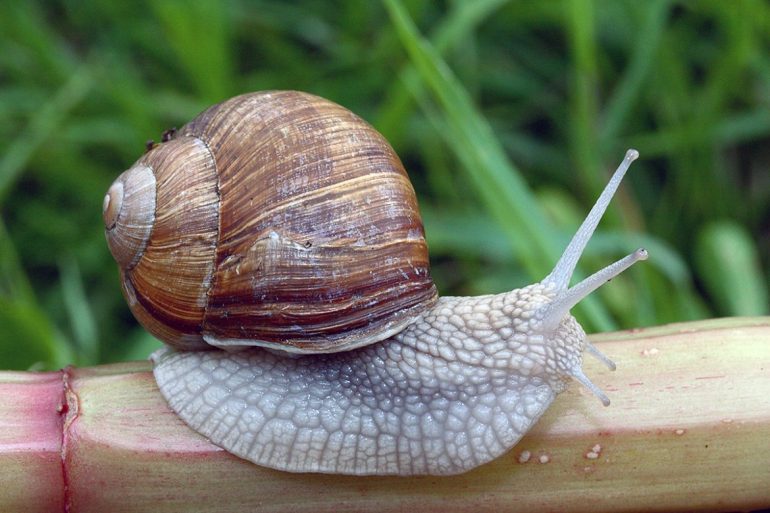 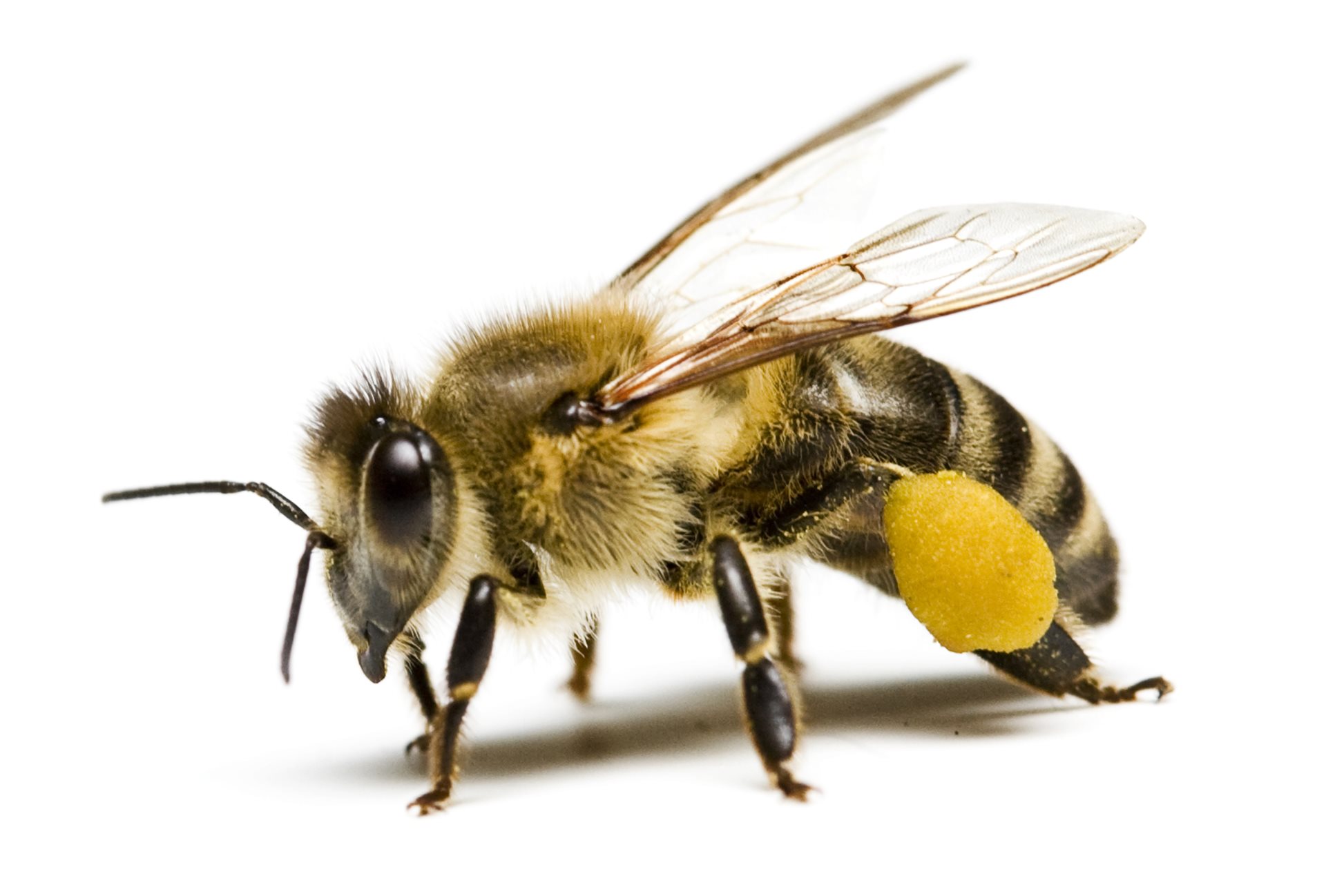 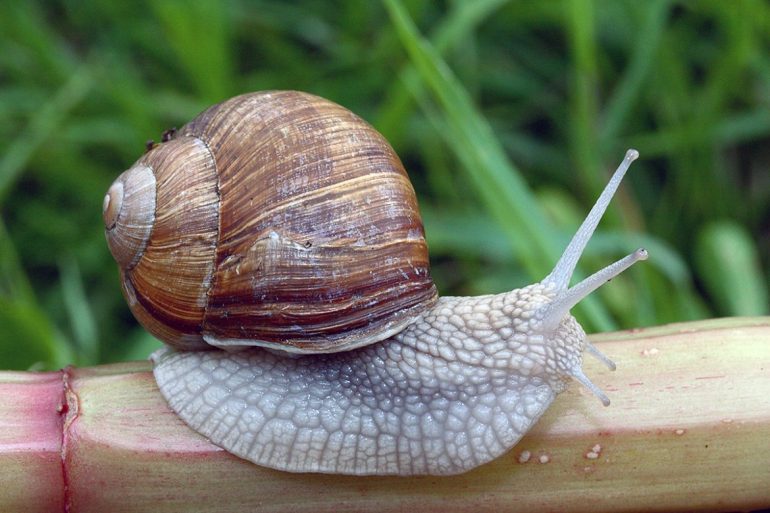 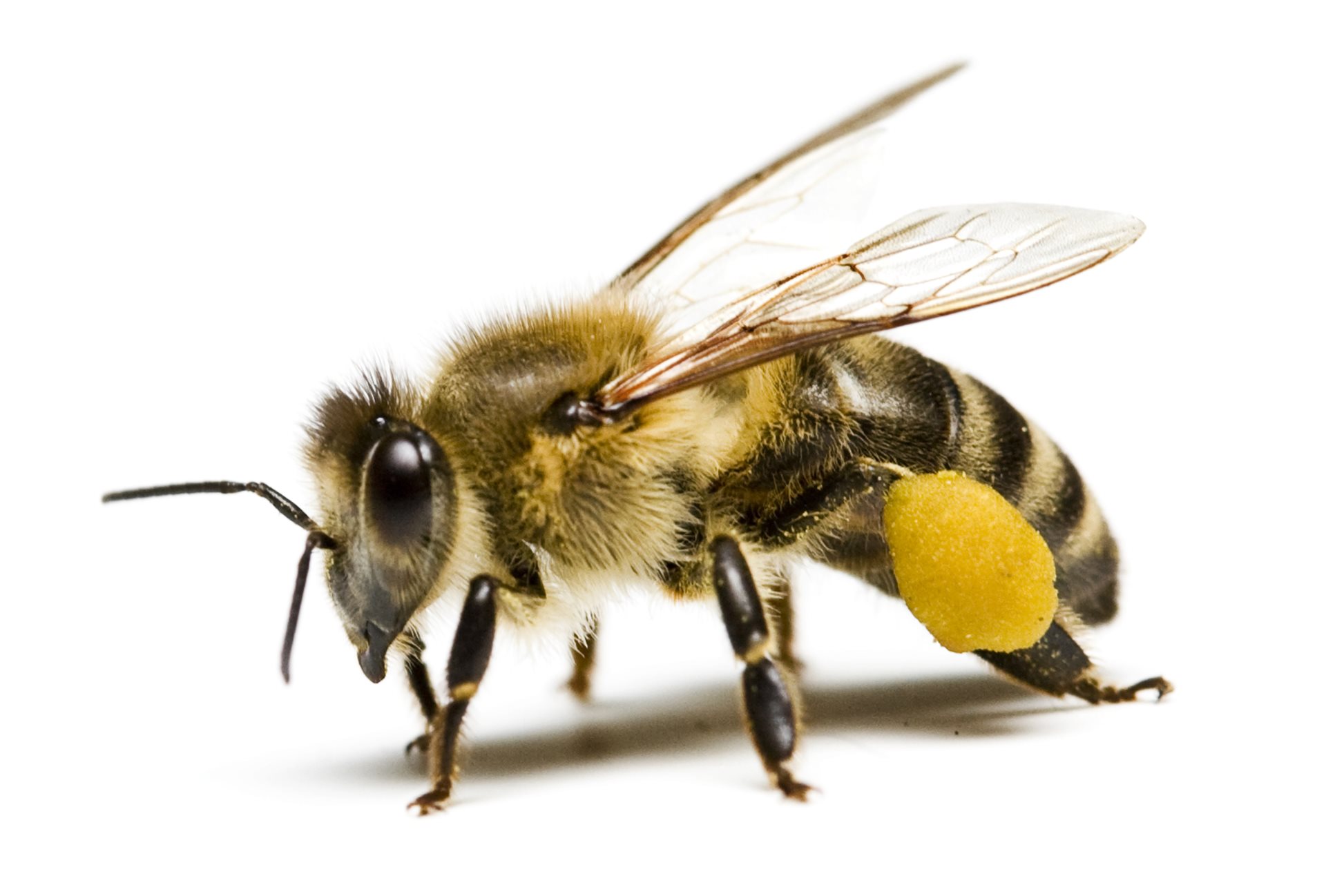 V SDZ od strani 157-166 si preberi in reši na strani 158 Kdo poje koga na travniku in KRT in BRAMOR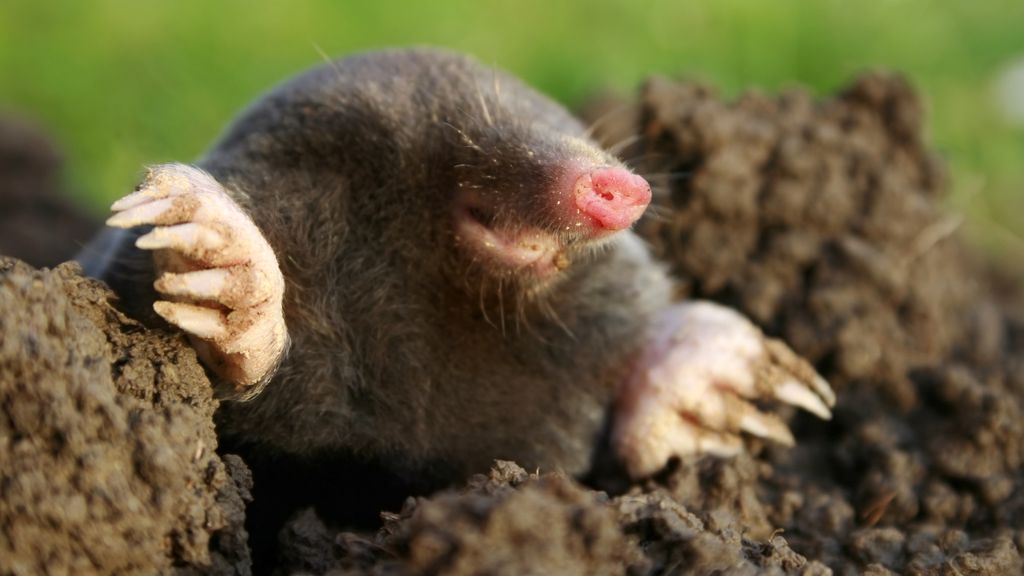 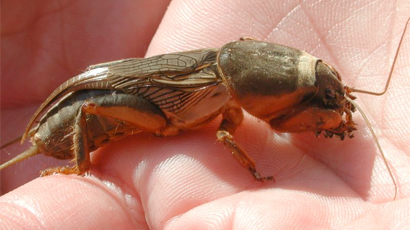 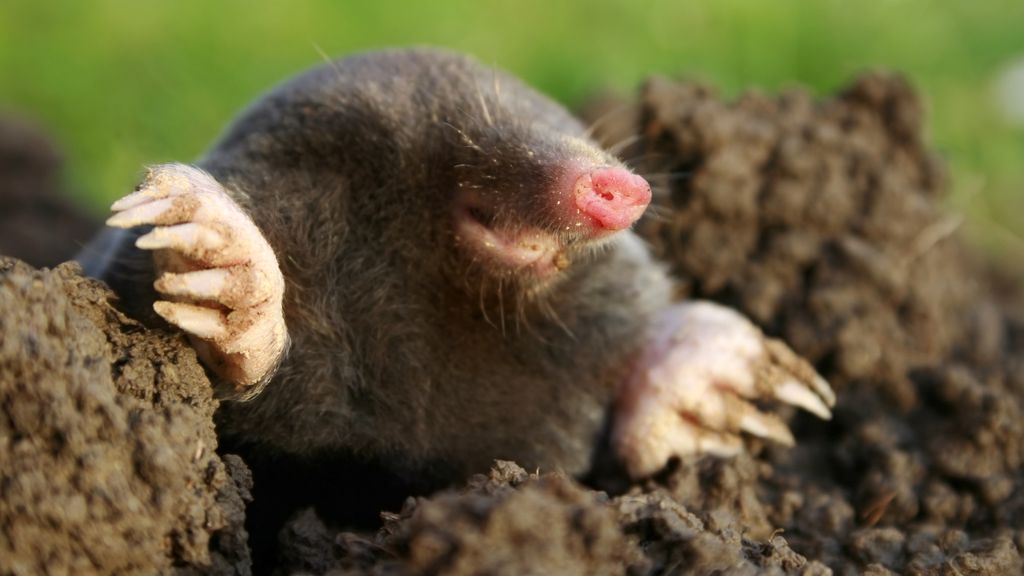 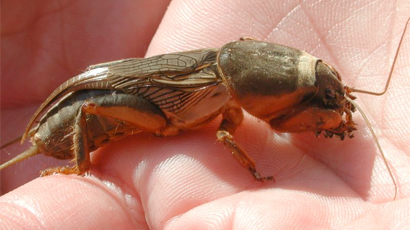 Predstavi vrtnega polža in domačo čebelo v »šestih točkah« - v zvezek naravoslovja.Poišči prazno polžjo hišico v naravi (trati, gozdičku, na vrtu…) in si jo zelo dobro oglej. V SDZ na strani 165 reši Domačo čebelo. Poišči v tvoji okolici »čebelnjak«  ali »hotel za žuželke«  ali kaj podobnega, poslikaj in »pošlji«.Katerim živalim pravimo opraševalci in kakšen je njihov pomen za travnik, za naravo in za človeka oziroma za človeštvo?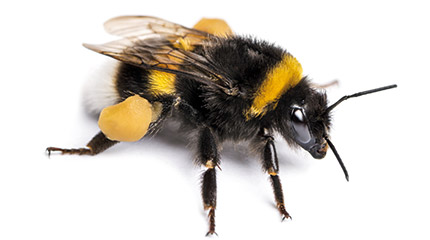 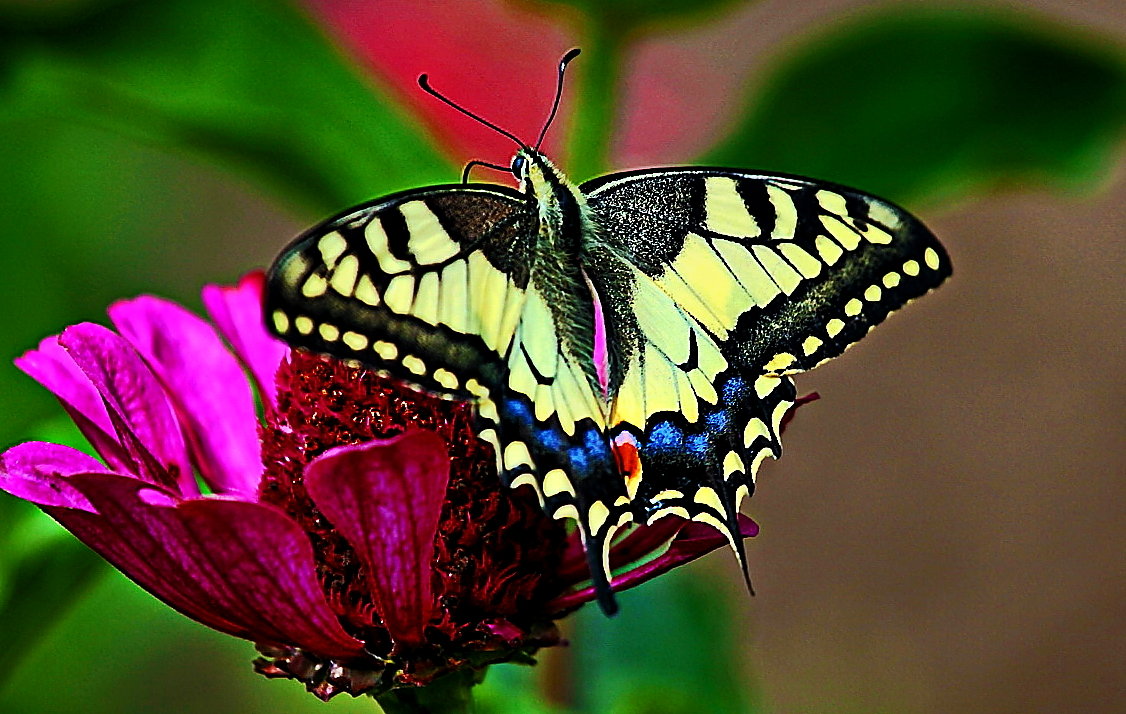 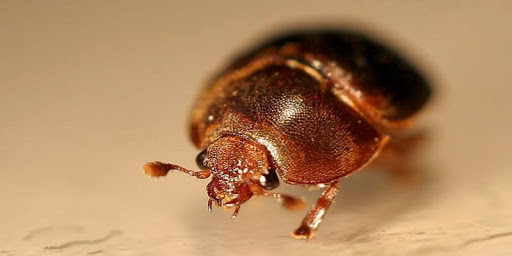 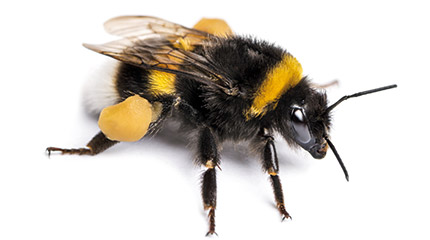 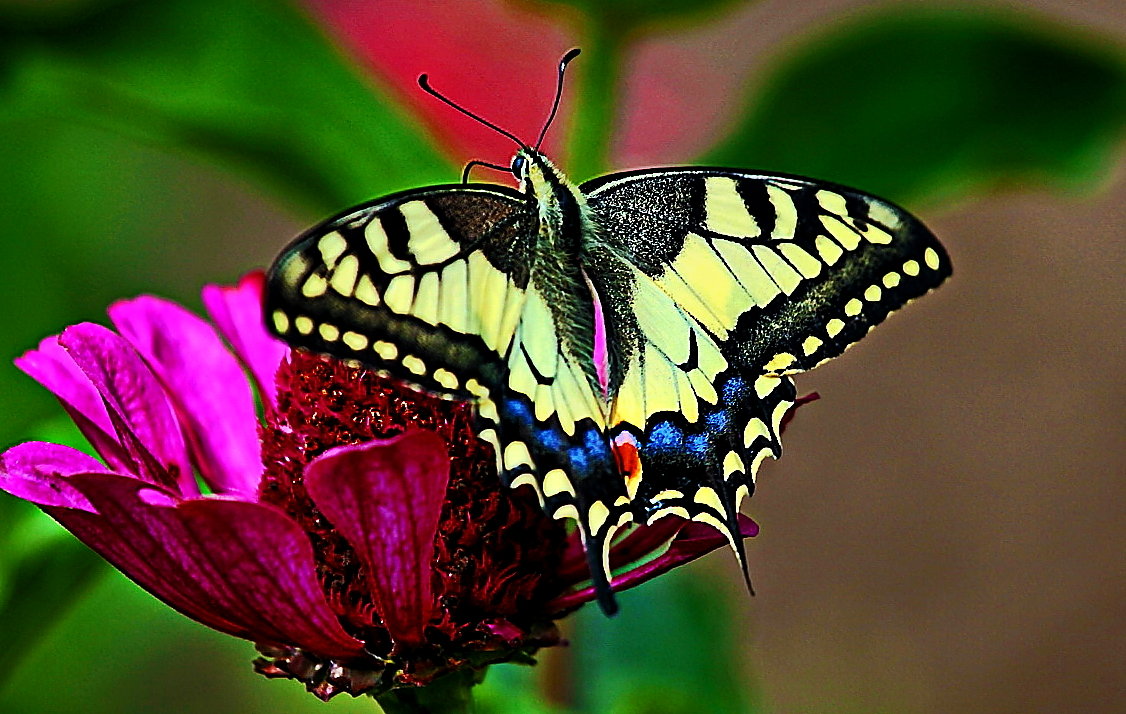 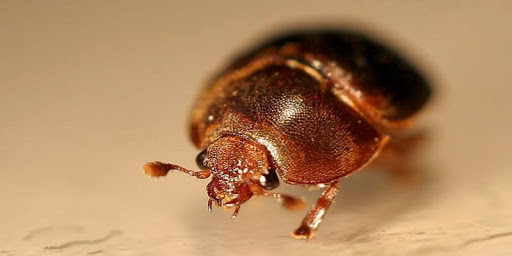 Oglej si film S ČEBELO DO MEDU: https://www.youtube.com/watch?v=qlsbshOwbWsNarejeno nalogo poslikaj in pošlji na e – mail : magdalena.penko-sajn@osagpostojna.si